Звук СУпражнения для занятий домаВсе логопедические упражнения можно разделить на три большие блока, каждому из которых нужно уделить внимание и проводить регулярно.Умение различать звуки на слух кажется естественным, но если вы попросите своего ребенка произнести то или иное слов по буквам, то увидите пробелы.Развитие фонематического слухаПодбор слов, начинающихся или заканчивающихся на заданный звук.Подсчет звуков в слове, определение слоговой структуры.Составление звуковой схемы слова.Повторение рифм и коротких стихов.Проговаривание речевок и чистоговорок.Пальчиковая гимнастикаМелкая моторика рук помогает речевой деятельности, поэтому дети должны выполнять ее обязательно. Не забывайте использовать «помощников»:маленькие массажеры (резиновые мячики, валики, шишки);раскрашивание картинок;ножницы для вырезания;пластилин;бумагу для оригами;также помните, что все виды рукоделия, конструирования, любого творчества  -  отличные способы совершенствования мелкой моторики вне индивидуальных занятий.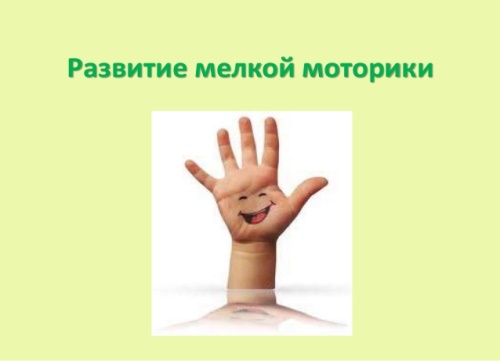 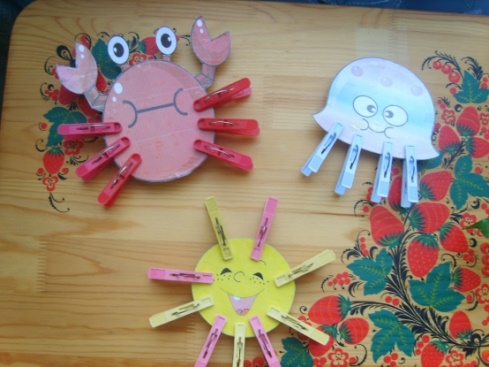 Раскрашивание картинок по теме: «Весна»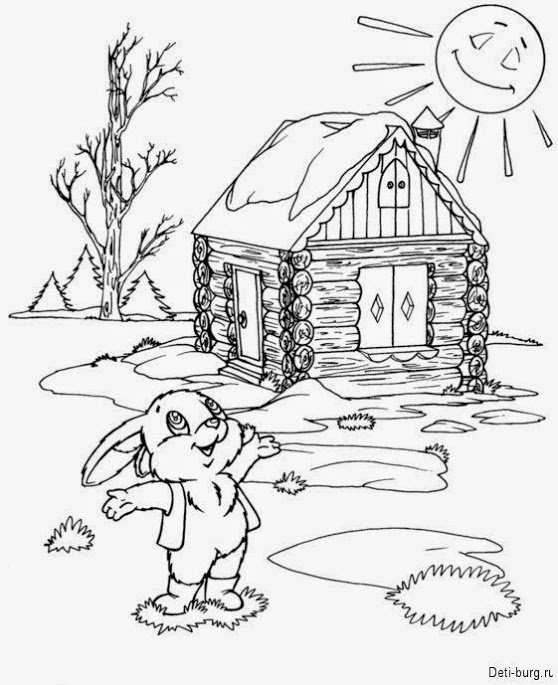 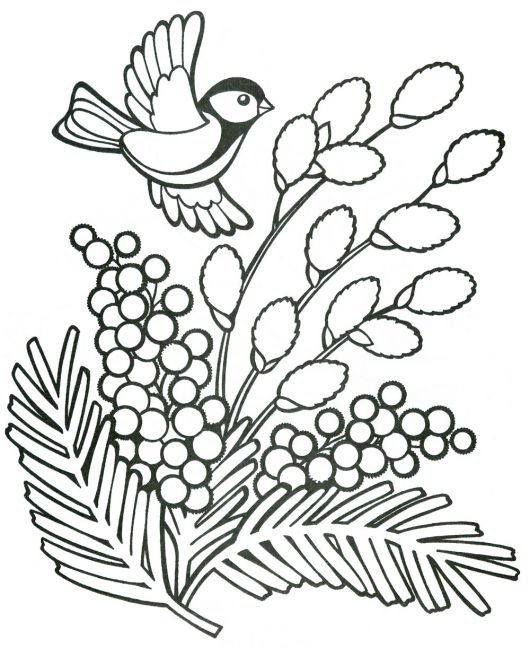 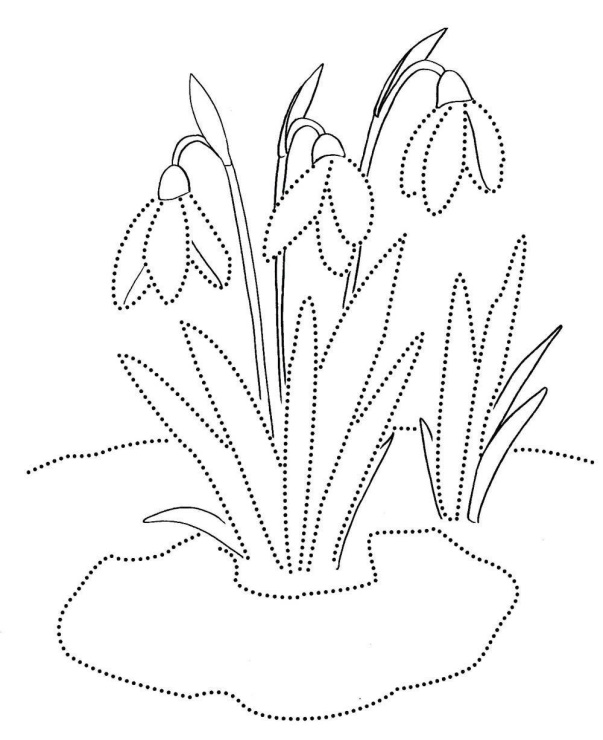 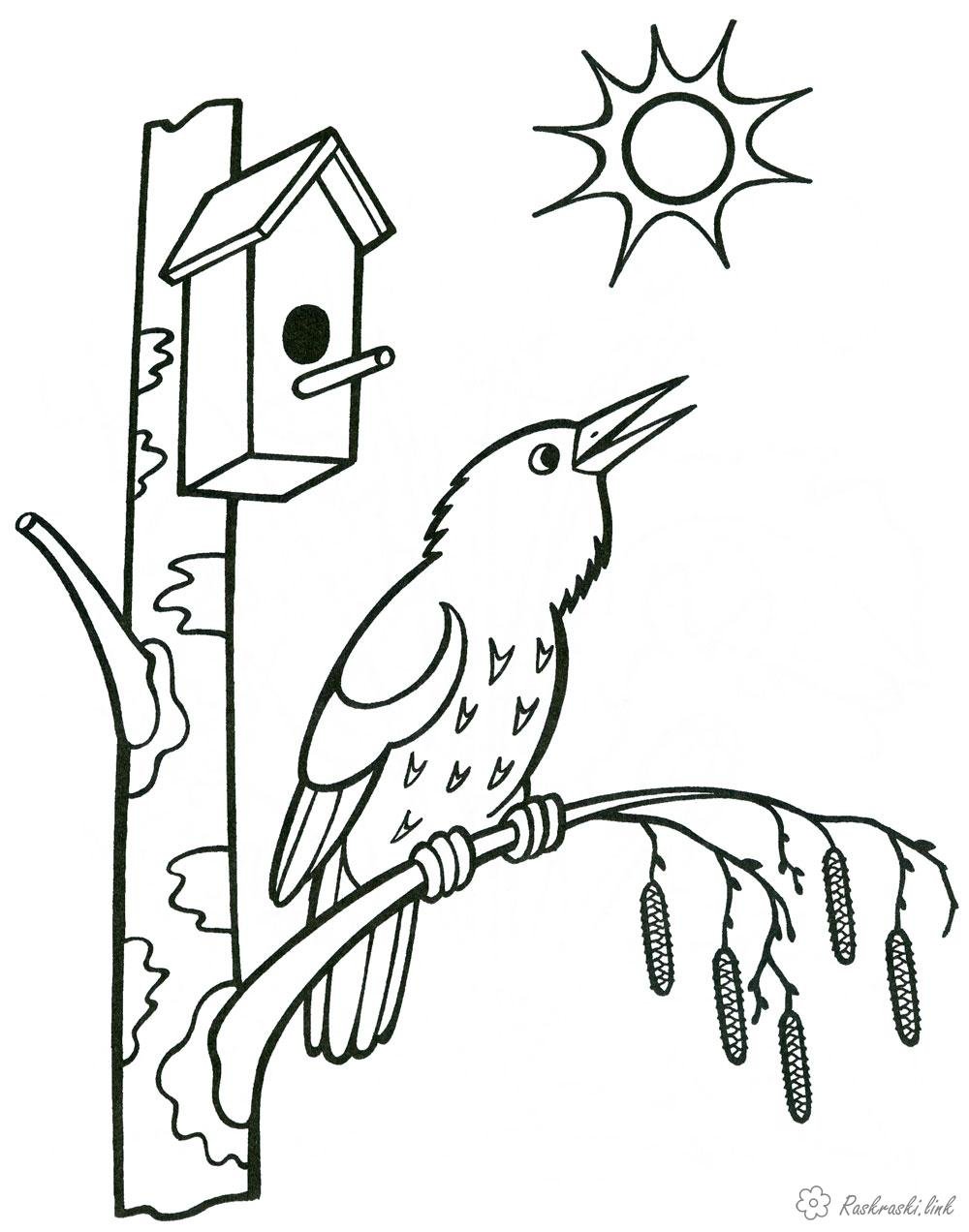           Артикуляционная гимнастикаДелайте разминку для язычка каждый день, перед зеркаломУпражнение «ЗАБОРЧИК»Цель: вырабатывать умение обнажать зубы, развивать круговые мышц губ.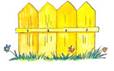 Краткое описание упражнения: Широко улыбнуться, верхнюю губу приподнять, а нижнюю опустить так, чтобы максимально обнажить зубы, зубы сомкнуть. Удерживать губы в таком положении под счет от одного до десяти.Упражнение «НАКАЖЕМ НЕПОСЛУШНЫЙ ЯЗЫЧОК»Улыбнуться, положить широкий язык между губами и пошлепать его пя-пя-пя. Покусать кончик языка зубками тя-тя-тя (чередовать эти два упражнения).Упражнение «БУБЛИК» - Сделай губами "бублик". Бублик мы изобразили -  Губы плавно округлили. Их теперь нельзя смыкать – "Бублик" надо удержать. Упражнение «БЛИНЧИК» («Лопаточка»)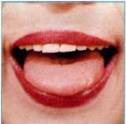 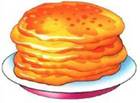 Цель: вырабатывать умение удерживать язык в спокойном расслабленном положенииКраткое описание упражнения: Улыбнуться, приоткрыть рот, положить широкий передний край языка на нижнюю губу. Удерживать его в таком положении под счет от одного до десяти. Если язычок не становится широким и распластанным, предложите ребенку пошлепать язык губами, произнося звуки ПЯ-ПЯ-ПЯ…Упражнение «Остуди блинчик». Исходное положение — как в упражнении «Блинчик». Нужно дуть на “блинчик”, произнося звук «Ф». Щеки при этом не надувать.Упражнение «ПОЧИСТИМ НИЖНИЕ ЗУБКИ»Цель: Укреплять мышцы кончика языка, учить детей удерживать кончик языка за зубами.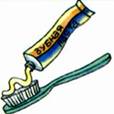 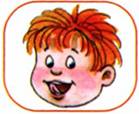 Описание:Улыбнуться, показать зубы, приоткрыть рот и кончиком языка «почистить» нижние зубки с внутренней стороны, делая движения языком из стороны в сторону, а потом делая движения снизу вверх.Следить за тем, чтобы губы были неподвижны, находились в положении улыбки. Двигая кончиком языка из стороны в сторону, следить, чтобы он находился у десен, а не скользил по верхнему краю зубов. Двигая языком снизу вверх, следить, чтобы кончик языка был широким и начинал движение от корней нижних зубов.Упражнение «ГОРКА»Цель: Развивать координацию языка.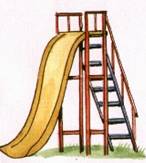 Описание: Рот приоткрыть. Боковые края языка прижать к верхним коренным зубам. Кончик языка упереть в нижние передние зубы. Удерживать в таком положении 10-15 секунд.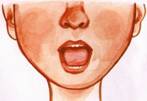 Упражнение «ФУТБОЛ»Цель: Вырабатывать плавную, длительную непрерывную воздушную струю, идущую посередине языка.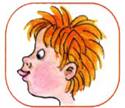 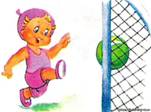 Описание: Улыбнуться, положить широкий передний край языка на нижнюю губу и, как бы произнося длительно звук Ф-Ф-Ф, сдуть ватку на противоположный край стола. Следить за тем, чтобы нижняя губа не натягивалась на нижние зубки. Нельзя надувать щеки. Следить, чтобы дети произносили звук Ф, а не звук Х.Упражнение «КТО ДАЛЬШЕ ЗАГОНИТ МЯЧ?». Надо улыбнуться, положить широкий расслабленный язык на нижнюю губу и сдувать кусочек ваты на противоположный конец стола. При этом можно произносить звук «Ф». Важно, чтобы ребенок во время выполнения задания не надувал щеки и не произносил звук «Х» вместо звука «Ф».Упражнение «ВОЛШЕБНАЯ ПАЛОЧКА»Улыбнуться, открыть рот и напряженным кончиком языка упереться в нижние зубы. Вдоль, посередине языка, положить палочку (счетную или спичку) и, сомкнув зубы с силой равномерно выдувать воздух. Должен слышаться длительный звук «С». Повторять упражнение с палочкой и без нее.Для автоматизации звука С подойдут следующие игры:1. Выдели в словах звук «С»Предложите ребенку выбрать несколько картинок с изображениями тех, которые имеют в названиях звук «С»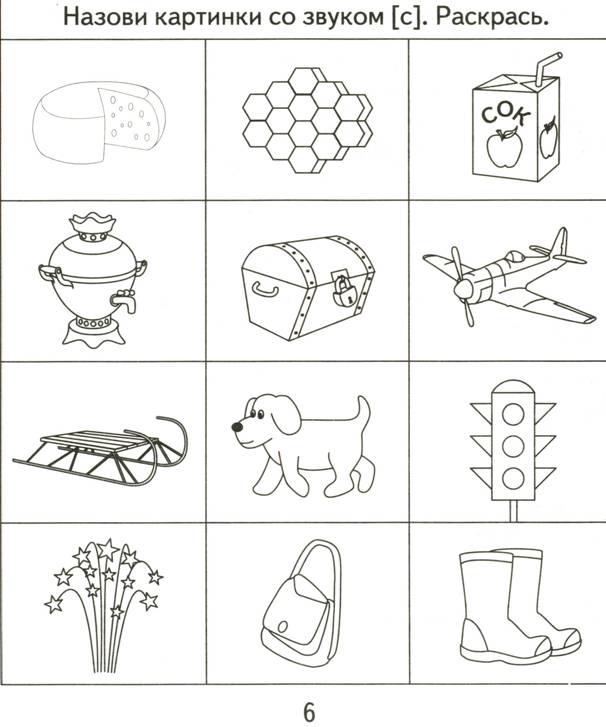 2. «Поймай звук»Попросите ребенка хлопать ладошками каждый раз, когда вы произносите «С»  или слово с этим звуком (среди других).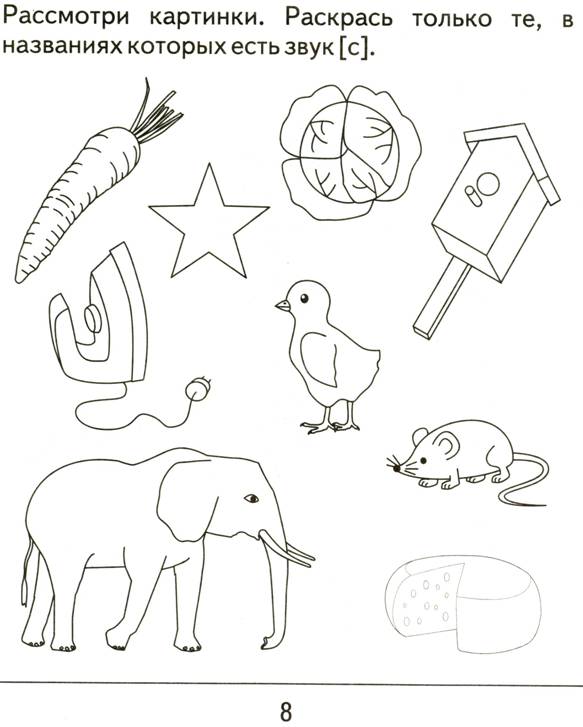 3. «Слоги путешествуют»Возьмите карточку с одним из слогов СА, СО, СУ. Предложите придумать слова или несколько, которые начинаются на этот слог и заканчиваются на него (Са-ды и но-СЫ, Со-кол и Со-ро-ка, ноС, наСоС)4. «Доскажи словечко»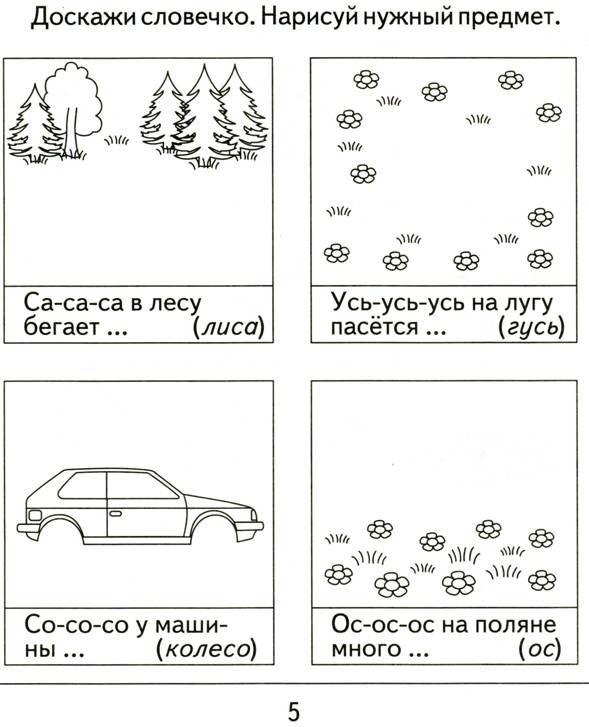 ЧистоговоркиПовтори чистоговорки. Подбери к ним подходящие картинки.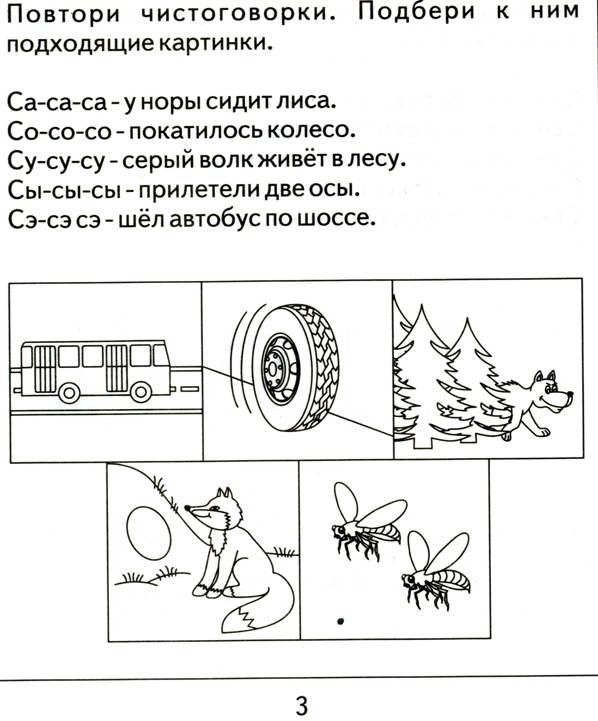 